Фотоматериалы«Взаимодействие с родителями и другими социальными партнёрами»Экскурсии в Кежемском историко - этнографическом музее имени Ю.С. Кулаковой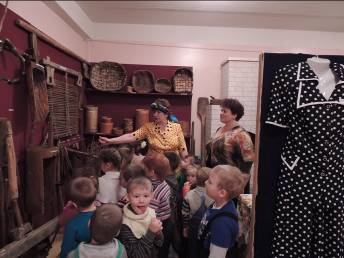 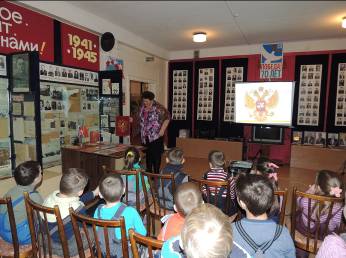 в Кежемском историко - этнографическом музее имени Ю.С. Кулаковой на музейном мероприятии «Ангарские посиделки»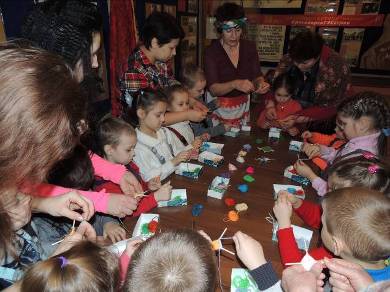 Экскурсия в детской городской библиотеке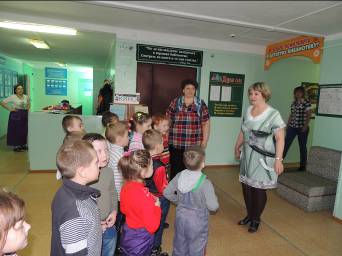 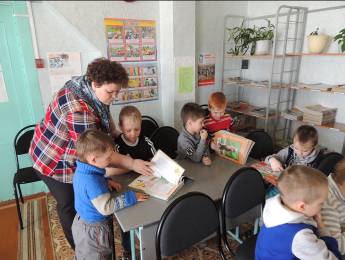 Районный фестиваль сказокВ детском саду «Сказка»                       В детском саду «Сибирячок»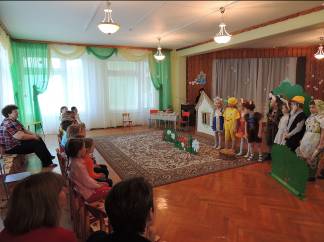 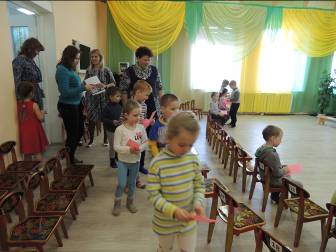 В детском саду «Аленький цветочек»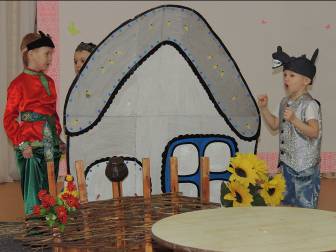 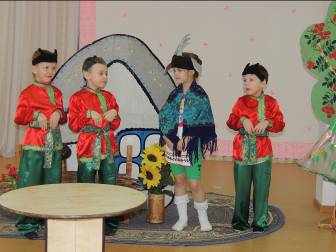 Театрализованные представления для родителей и с родителями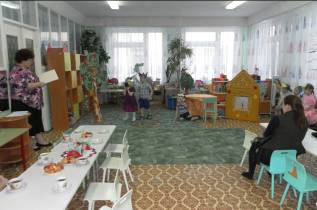 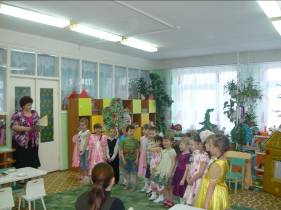 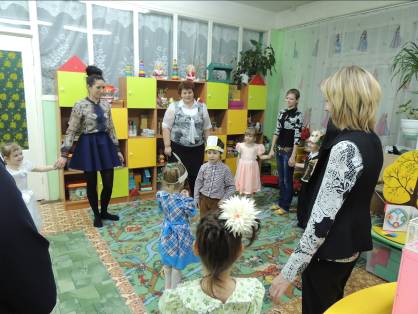 Праздники и развлечения с родителями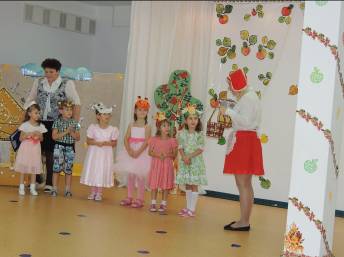 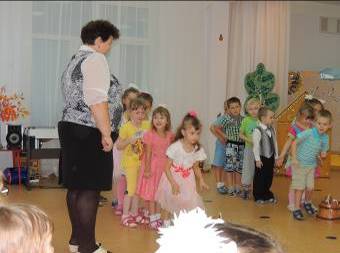 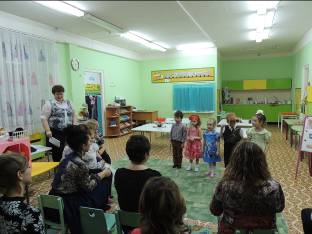 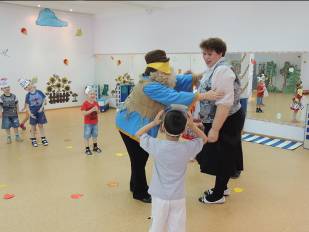 Праздники и развлечения с родителями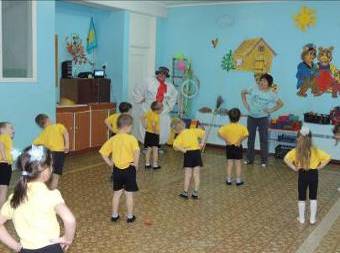 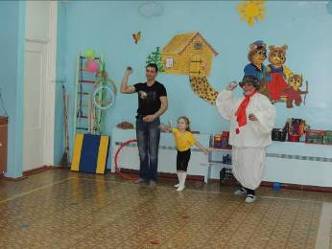 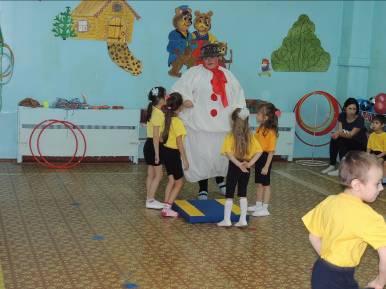 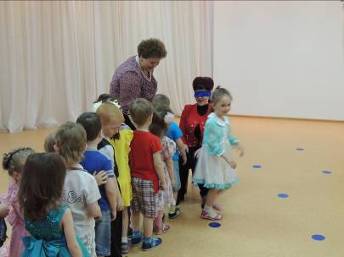 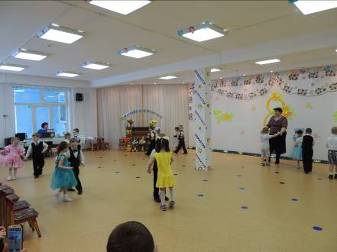 Праздники и развлечения с родителями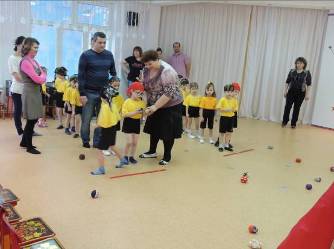 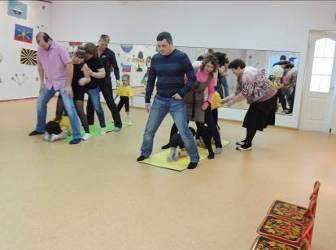 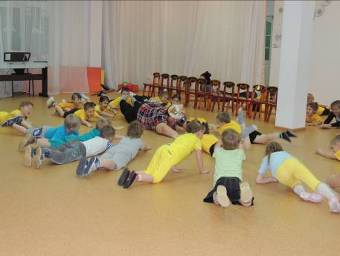 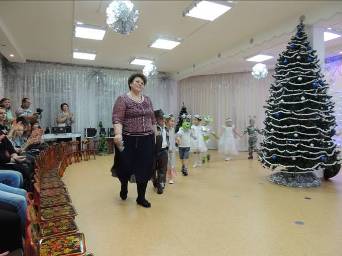 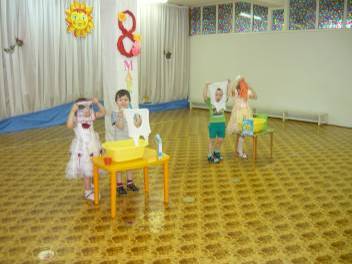 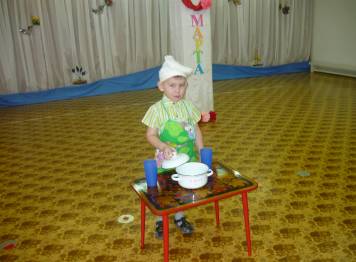 Праздники и развлечения с родителями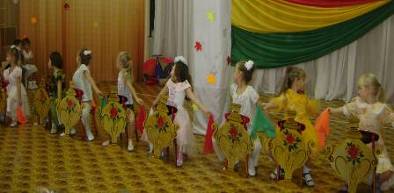 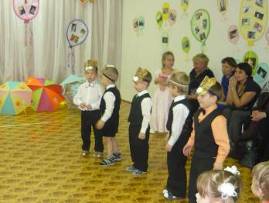 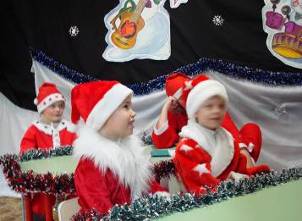 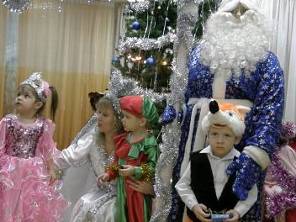 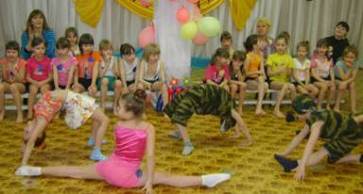 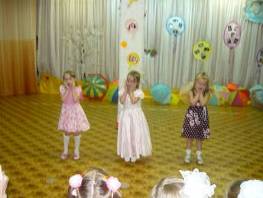 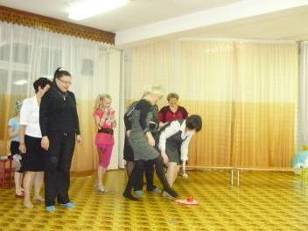 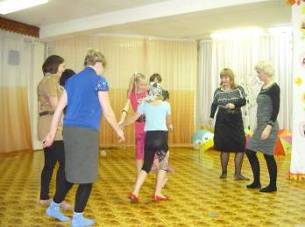 Походы с родителями на лыжную базу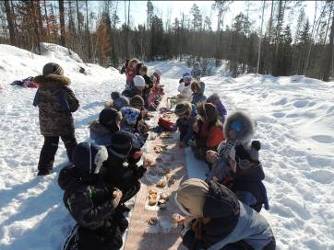 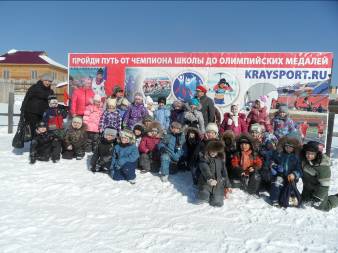 Родительские собрания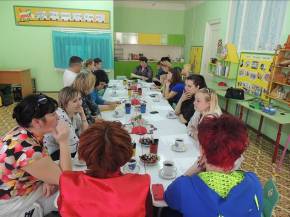 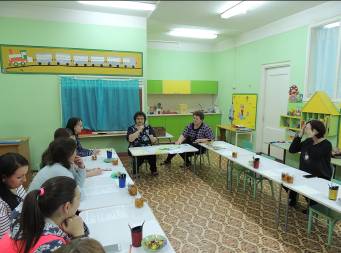 Совместная образовательная деятельность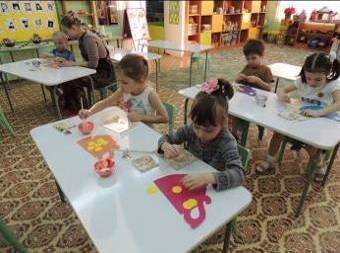 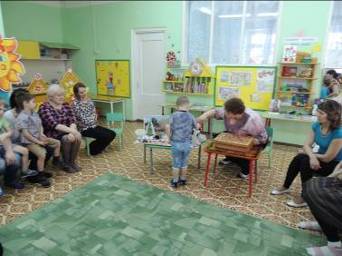 Детско – родительское творчествоПоделки на выставку «То, что осень подарила»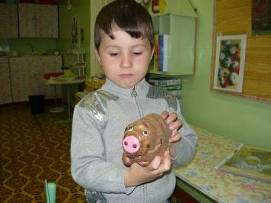 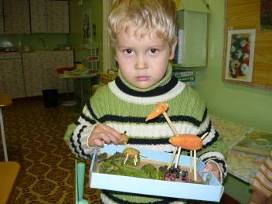 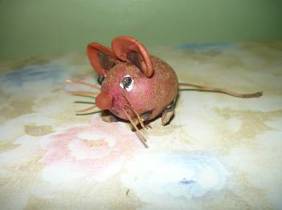 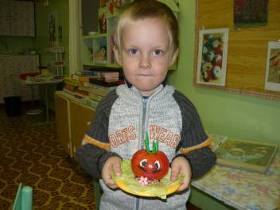 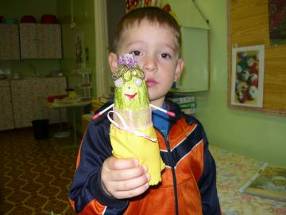 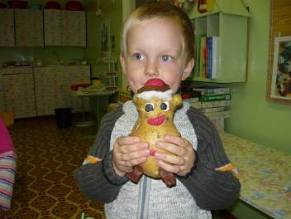 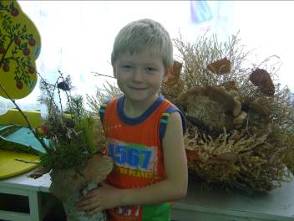 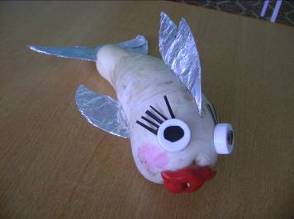 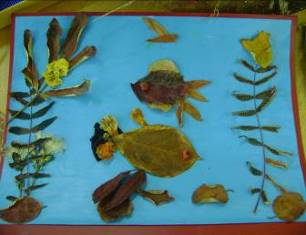 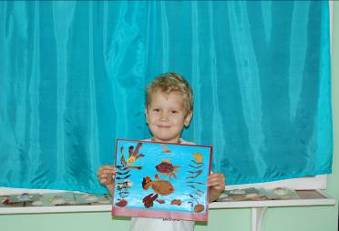 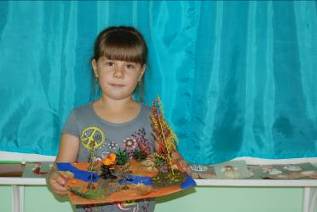 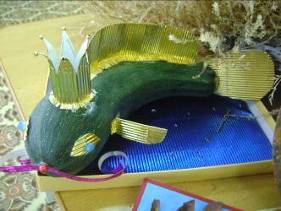 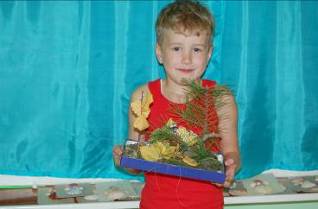 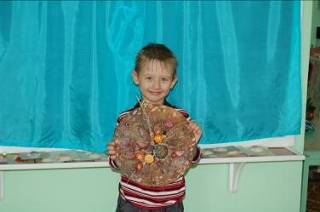 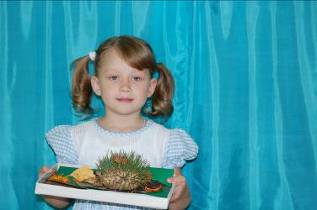 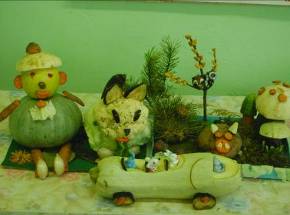 Детско – родительское творчествоПоделки на выставку «Пасхальное яичко»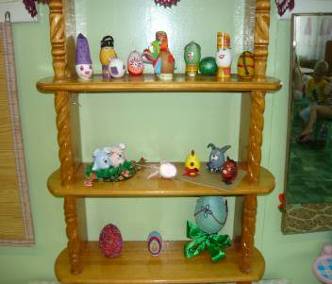 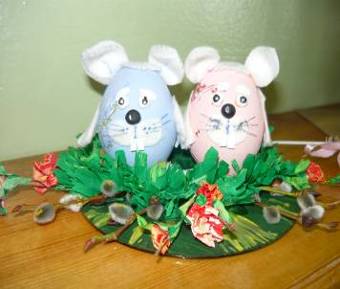  «Мастерская Деда Мороза»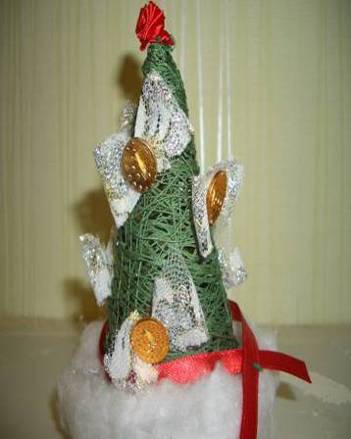 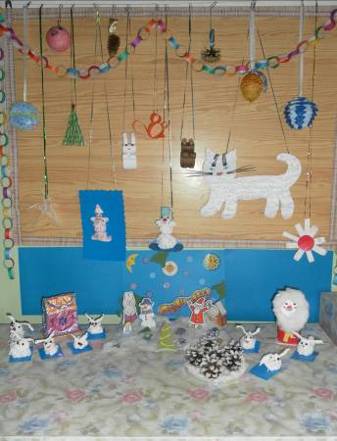 Детско – родительское творчество «Весенняя флотилия»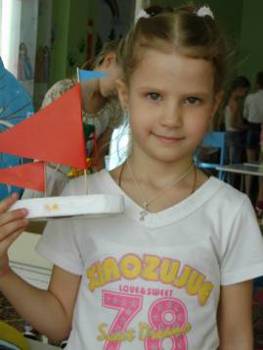 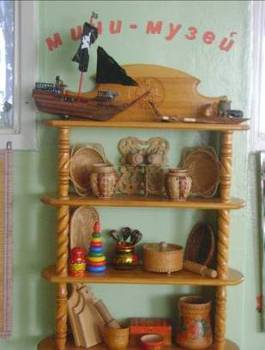 Краевая акция «Каждой пичужке – кормушка»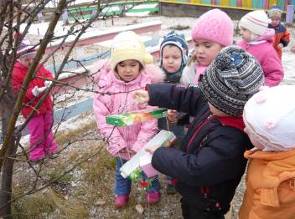 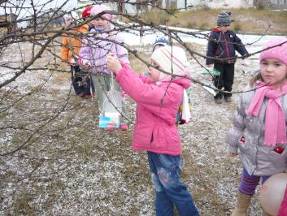 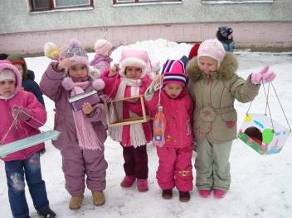 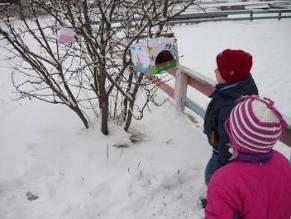 Выставки к праздникам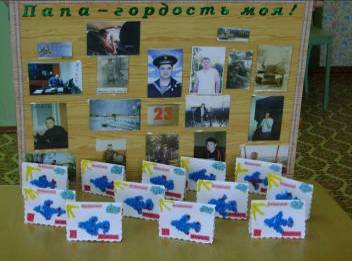 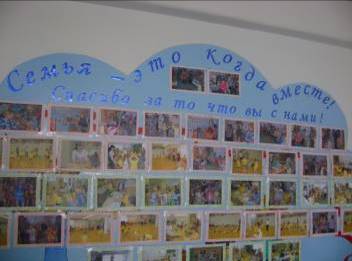 Выставки детских работ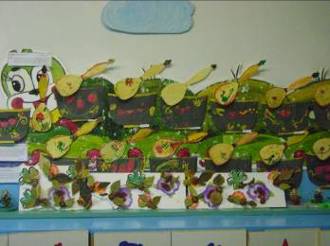 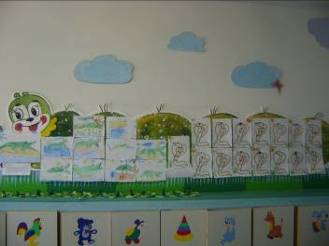 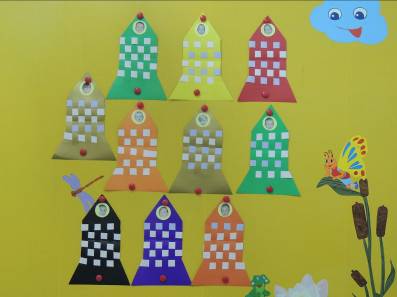 